НАКАЗПО ГАННІВСЬКІЙ ЗАГАЛЬНООСВІТНІЙ ШКОЛІ І-ІІІ СТУПЕНІВПЕТРІВСЬКОЇ РАЙОННОЇ РАДИ КІРОВОГРАДСЬКОЇ ОБЛАСТІвід 08 листопада 2019 року                                                                                 № 238с. ГаннівкаПро підсумки проведення Тижня знань безпеки життєдіяльностіНа виконання наказу директора школи від 28 жовтня 2019 року № 233 «Про проведення Тижня знань безпеки життєдіяльності «Про вогонь нам треба знати, з ним не можна жартувати»» та з метою проведення профілактичної роботи серед учасників освітнього процесу щодо запобігання випадкам травматизму під час навчання та в побуті, виховання поважного ставлення до безпеки людини, усвідомлення необхідності вироблення навичок дотримання правил поведінки у надзвичайних ситуаціях, підняття рівня інформаційно-просвітницької роботи з питань  безпечної життєдіяльності учасників освітнього процесу з 04 по 08 листопада був проведений Тиждень знань безпеки життєдіяльності на тему «Про вогонь нам треба знати, з ним не можна жартувати».В ході проведення Тижня в усіх класах Ганнівської загальноосвітньої школи І-ІІІ ступенів, Володимирівської загальноосвітньої школи І-ІІ ступенів, філії Ганнівської загальноосвітньої школи І-ІІІ ступенів та Іскрівської загальноосвітньої школи І-ІІІ ступенів, філії Ганнівської загальноосвітньої школи І-ІІІ ступенів були проведені шкільні лінійки, виховні години, конкурси, вікторини, квести, перегляд мультфільмів та відео на пожежну тематику.Заходи проводилися згідно складеного плану-сітки. Вчителями, класними керівниками були проведені заходи, що передбачали як теоретичні, так і практичні застосування набутих знань та вмінь. Так з учнями початкових класів класні керівники та вихователі організовували  відгадування загадок, ребусів, проводили вікторини, перегляд мультфільмів на пожежну тематику.  Був проведений конкурс  аплікацій, малюнків  «Вогонь – друг, вогонь  - ворог», де найкраще свої роботи представили учні 3 класу.  Для учнів 2 класу було проведено тренінг  «Обережно! Вогонь  - не гра!» (класний керівник Соломка Т.В.), а  з учнями 3 класу  практичне заняття, де учні ознайомилися з історією пожежної справи, здійснювали досліди, розв’язували проблемні ситуації (класний керівник Ляхович Л.В.).  Вчителем образотворчого малювання Мартинюк М.А. для учнів 5-9 класів був проведений конкурс  стіннівок, малюнків «Обережно з вогнем!». В конкурсі малюнків перемогу здобули учні 6 класу, а в конкурсі стіннівок – учні 9 класу. Учні 5 класу мали змогу переглянути мультфільм, документальний фільм на пожежну тематику, а також класним керівником Осадченко Н.М. була проведена вікторина «Будь обережним з вогнем», де учні показали гарні знання з пожежної тематики. Учні 6 класу для наймолодших виготовляли пам’ятки про пожежну безпеку. Гарно пройшов захід між учнями 6-8 класів «Вогонь наш друг чи ворог» (Гришаєва Л.В.). Також учні 7-9 класів ознайомилися із наслідками пожеж, переглянувши новини. Педагог-організатор провела для учнів 8-9 класів практичне заняття «Перша допомога при опіках». Заходи, які були проведені впродовж Тижня були цікавими, корисними та різноманітними. Робота вчителів допоможе дітям убезпечити себе в реальному житті.3а підсумками Тижня матеріали Володимирівської загальноосвітньої школи І-ІІ ступенів, філії Ганнівської загальноосвітньої школи І-ІІІ ступенів, Іскрівської загальноосвітньої школи І-ІІІ ступенів, філії Ганнівської загальноосвітньої школи І-ІІІ ступенів узагальнено  (додаток 1, 2).Виходячи з вищезазначеногоНАКАЗУЮ:Відзначити належне проведення Тижня безпеки життєдіяльності педагогічним та учнівським колективами у Ганнівській загальноосвітній школі І-ІІІ ступенів, у Володимирівській загальноосвітній школі І-ІІ ступенів, філії Ганнівської загальноосвітньої школи І-ІІІ ступенів, в Іскрівській загальноосвітній школі І-ІІІ ступенів, філії Ганнівської загальноосвітньої школи І-ІІІ ступенів.На загальношкільній лінійці 11 листопада 2019 року відмітити та нагородити найактивніших учнів.Контроль за виконанням даного наказу покласти на заступника директора з навчально-виховної роботи Ганнівської загальноосвітньої школи І-ІІІ ступенів ГРИШАЄВУ О.В., завідувача Володимирівської загальноосвітньої школи І-ІІ ступенів, філії Ганнівської загальноосвітньої школи І-ІІІ ступенів МІЩЕНКО М.І., завідувача Іскрівської загальноосвітньої школи І-ІІІ ступенів, філії Ганнівської загальноосвітньої школи І-ІІІ ступенів ЯНИШИНА В.М.Директор школи                                                                 О. КанівецьЗ наказом ознайомлені:                                                                     О. Щурик О. ГришаєваМ. МіщенкоВ. ЯнишинДодаток 1до наказу директора школи від 08.11.2019 року № 238Інформаціяпро проведення Тижня безпеки життєдіяльності «Про вогонь нам треба знати, з ним не можна жартувати», у Володимирівській загальноосвітній школі І-ІІ ступенів, філії Ганнівської загальноосвітньої школи І-ІІІ ступенівНа виконання наказу директора Ганнівської загальноосвітньої школи І-ІІІ ступенів від "28"жовтня 2019р № 233 "Про проведення "Тижня знань з  безпеки життєдіяльності " і відповідно до виховного плану школи у Володимирівській загальноосвітній школі І-ІІ ступенів з 04.11. по 08.11.2019 р. було проведено Тиждень безпеки життєдіяльності з пожежної безпеки «Про вогонь нам треба знати, з ним не можна жартувати»Для проведення Тижня знань з безпеки життєдіяльності було створено творчу групу, яка підготувала план проведення Тижня .У рамках проведення Тижня з пожежної безпеки «Про вогонь нам треба знати, з ним не можна жартувати» у Володимирівській загальноосвітньої школі І-ІІ ступенів було проведено:4 листопада Загальношкільна лінійка відкриття Тижня з безпеки життєдіяльності (педагог-організатор Шкуратько С.А.);Виставка тематичної літератури та методичних матеріалів ( бібліотекар Чеча М.О.);Інформування населення з пожежної безпеки (учнівське самоврядування).5 листопада  Виховні години з вивчення правил пожежної безпеки.Моделювання ситуації евакуації з класу, школи Вікторина «Правила пожежні знаєш, біду від себе відганяєш» між командами «Nike» і «Служба порятунку» 7 класу та командами 6 класу «Вогнеборці» і «Рятівники». Переможцями вікторини стали команди «Рятівники» і «Служба порятунку» (педагог-організатор Шкуратько С.А.)6 листопадаМультхвилинка для 1-4 класів (класні керівники);Гра - квест « Заради власної безпеки, вчимо правила пожежної  безпеки» для учнів 1-4 класів (вчителі основ здоров'я);Перегляд  відеофільму «Надзвичайні ситуації. Пожежа» для 5-9 класів ( Дудник Н.В.)Квест «Хто правила пожежні знає, того біди оминають»  учнів 5-9класів (педагог-організатор Шкуратько С.А.);7 листопада 1. Виступ агітбригади «Фенікс» з програмою «Запобігти. Врятувати. Допомогти.» (вчитель з основ здоров'я Ляхович І.Б.);2. Запланована екскурсія до Державної пожежно-рятувальної частини в смт. Петрове  перенесено на іншу дату (за домовленістю);3. Бесіди «Дії під час пожежі» (класні керівники).8 листопада «Галерея дитячих робіт»Підведення підсумків Тижня безпеки життєдіяльності «Про вогонь нам треба знати, з ним не треба жартувати. А також впродовж Тижня було  проведено:- огляди обладнань (кабінети підвищеної небезпеки, їдальні), приміщень, переходів та територій згідно з вимогами безпечної роботи та правил пожежної безпеки;- переглянуто застарілі інструкції (загальнооб’єктова інструкція з питань пожежної безпеки, інструкція щодо заходів з пожежної безпеки у майстернях, спортивних залах, їдальнях, учбових кабінетах);- доопрацьовано план евакуації та порядок оповіщення людей, який встановлює обов'язки і дії працівників закладу на випадок виникнення пожежі.Завідувач філією                                                                                М. МіщенкоДодаток 2до наказу директора школивід 08.11.2019 року № 238 Інформація про підсумки тижня знань безпеки життєдіяльності на тему: «Про вогонь нам треба знати, з ним не можна жартувати!»в Іскрівській загальноосвітній школі І-ІІІ ступенів, філії Ганнівської загальноосвітньої школи І-ІІІ ступенівТиждень було проведено з  метою проведення профілактичної роботи серед учасників освітнього процесу щодо запобігання випадкам травматизму під час навчання та в побуті, виховання поважного ставлення до безпеки людини, усвідомлення необхідності вироблення навичок дотримання правил поведінки у надзвичайних ситуаціях, підняття рівня інформаційно-просвітницької роботи з питань безпечної життєдіяльності учасників освітнього процесу, активізації роботи з протипожежної безпеки, узагальнення та розповсюдження кращих форм і методів профілактичної роботи серед учасників навчально-виховного процесу. Різноманітною за змістом і формою профілактичною роботою з питань протипожежної безпеки  було охоплено 100% учнів навчального закладу. Тиждень розпочався проведенням інформаційної лінійки  . Під час проведення загальношкільної лінійки діти були ознайомлені з планом проведення тижня. Протягом Тижня було проведено ряд виховних заходів:Загальношкільна лінійка «Про вогонь нам треба знати, з ним не можна жартувати!»Години  спілкування:1 кл «Вогонь -не іграшка» кл.кер Амброзяк І.І2 кл «Це повинні знати всі» кл.кер  Єфімова Ю.С 3-4 кл «Вогонь» кл.кер Ткаченко Н.Г.5 кл « Вогник хай творить тільки добро» кл.кер  Захарчук М.М.6 кл «Запобігти, врятувати, допомогти! » 8 кл « Вогнище-романтично,але дуже небезпечно!» кл.кер.Сидоренко Н.М.9-10 кл « Вогонь не іграшка» кл.кер Баранько О.О., Дусмурадова Л.Г.Тематична виставка літератури «Вогонь – друг, вогонь - ворог»( бібліотекар Баранько О.О.)Бесіди1 кл «Вогонь наш друг» кл.кер Амброзяк І.І2 кл «Вогонь-друг, вогонь-ворог» кл.кер  Єфімова Ю.С 3-4 кл «З вогнем погані жарти» кл.кер Ткаченко Н.Г.5 кл « Правила пожежної  безпеки в домі, в школі» кл.кер  Захарчук М.М.6 кл «Правила безпечного користування газом » 8 кл « Правила безпечного використання побутової хімії» кл.кер.Сидоренко Н.М.9 кл « Пожежна безпека електричних мереж» кл.кер Баранько О.О.10 кл «Правила пожежної безпеки під час перегляду відеофільмів, проведенні новорічних свят, інших  масових заходів» кл.кер Дусмурадова Л.Г. Конкурс малюнків для учнів1-4 клКонкурс стіннівок,  буклетів. ігор.Перерви –вікторини для учнів1-6 класів, проведені учнівським парламентом дітей. По закінченні Тижня всі класні керівники та класоводи підготували та здали матеріали проведення Тижня. Найбільш ефективною формою роботи в школі є проведення тижнів знань  безпеки життєдіяльності, так як дозволяють всю роботу зробити безперервною й системною та спланувати її на підвищення поінформованості учасників навчального процесу про важливість знання та дотримання правил дорожнього руху. Всі заходи під час проведення Тижня знань БЖД  пройшли на належному рівні. Кожен день був  цікавим, корисним та різноманітним. Заступник завідувача                                                                                  Н.Бондарєва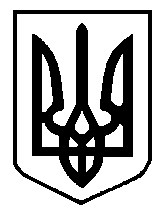 